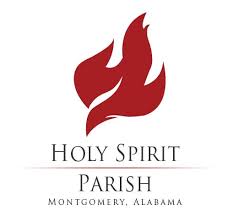 2020 Confirmation Registration Form I. CONFIRMATION CANDIDATE INFORMATION:First Name__________________________ Middle _______________Last_____________________________Suffix:____  Nickname: ____________________Date of Birth ____/____/___   Age:___ Male ( ) Female ( ) Grade:____________  School:_________________________________________________________________Place of Birth: _____________________________________________________________________________Candidate Cell Phone Number: ________________________________________________________________Candidate Email Address (one that you check): ___________________________________________________I. PARENT INFORMATION:Father Full Name:________________________________________ Cell Phone__________________________ Best Email Address__________________________________________________________________________Mother Full Name:_______________________________________ Cell Phone__________________________ Mother’s Maiden Name (Needed for sacramental records):__________________________________________Best Email Address__________________________________________________________________________Confirmandi lives with:______________________________________________________________________Full Mailing Address: _______________________________________________________________________			__________________________________(City) , __________ (State)  __________ (Zip)Are you a registered parishioner at Holy Spirit Parish? ( ) yes ( ) no If not, where are you registered? _________